В целях гражданско-патриотиотического воспитания молодёжи и подрастающего поколения 7 мая 2018 года в МКОУ «Генжеаульская СОШ» был проведён «Урок Победы-Бессмертный полк».Урок провели учителя старших классов в 7-11 классах.Наша конечная цель - превратить Бессмертный полк во всенародную традицию празднования Дня Победы 9 Мая.При подготовке к уроку конечно, подключили родителей.Вместе с детьми они узнали истории о службе своих дедов и прадедов, ушедших от нас навсегда. Искали  фото в старых альбомах, у дальних родственников. Некоторые дети ничего не знали о судьбе прадеда, тогда родители по нашим рекомендациям вели  поиск по военным сайтам. Многие нашли  сведения! Мы радовались вместе с детьми! А какие замечательные истории солдат принесли дети! Сколько документов нашли! О каждом солдате можно писать отдельную историю и в школе мы уже создали такой банк данных. Учителя тоже подключились, находили своих родных.      Урок начала учительница русского языка и лит. Алиева Дж.А.Она начала со слов:Бессмертный полк-это история поколения, прошедшего через то невероятно страшное время. И это не только ветераны армии и флота, но и те, кто работал в тылу, в партизанских отрядах, подпольщики, блокадники, узники фашистских лагерей - все те, кто соприкоснулся с войной.9 Мая 2017 наши деды и прадеды прошли в строю вместе с нами!Далее выступила библиотекарь Джабурханова Н.А. Она провела обзор выставленных книг на военную тему.Было предоставлено слово учащимся,которые рассказали о подвигах своих прадедов.Урок прошёл очень интересно и с пользой для подрастающего поколения.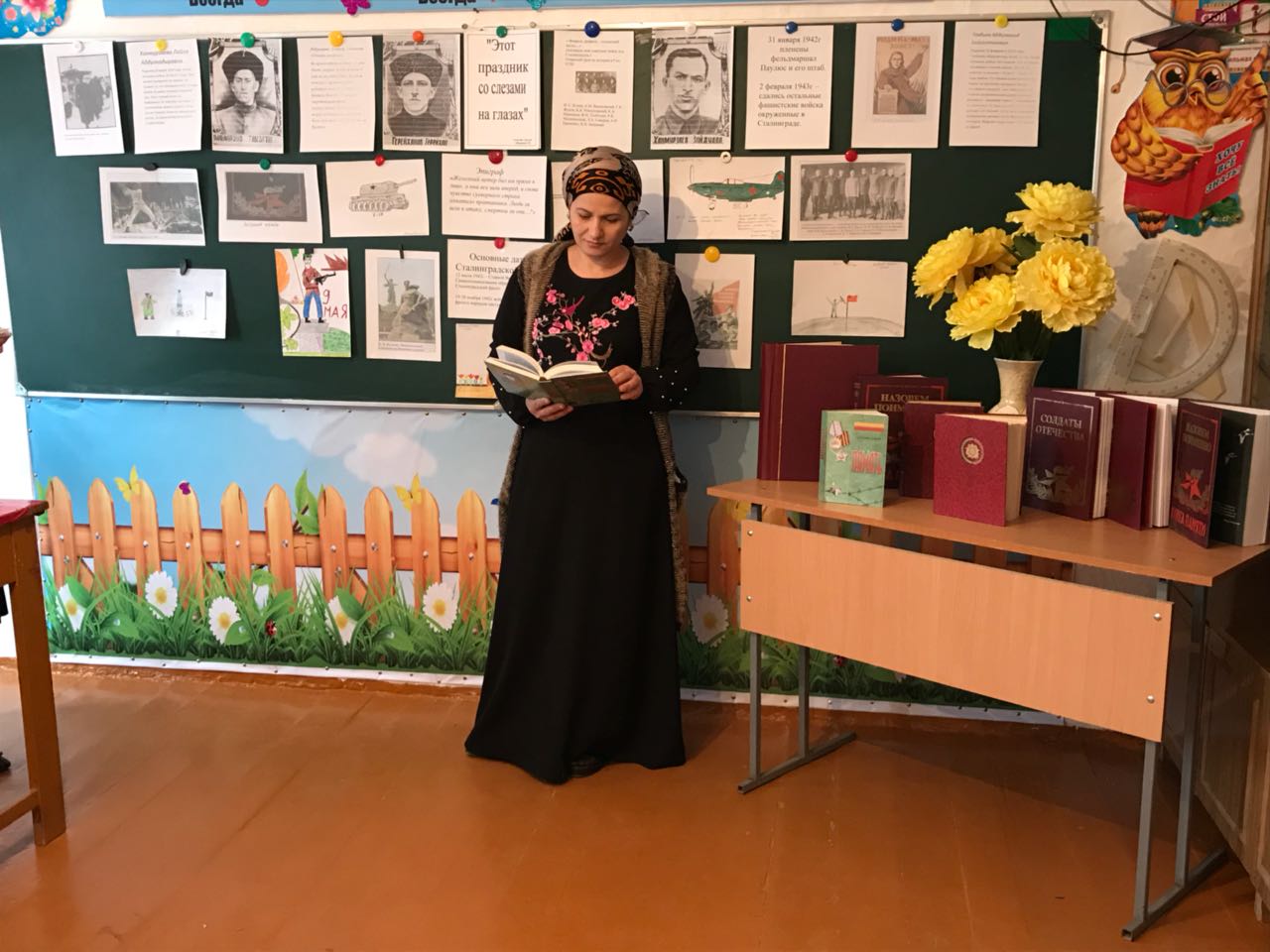 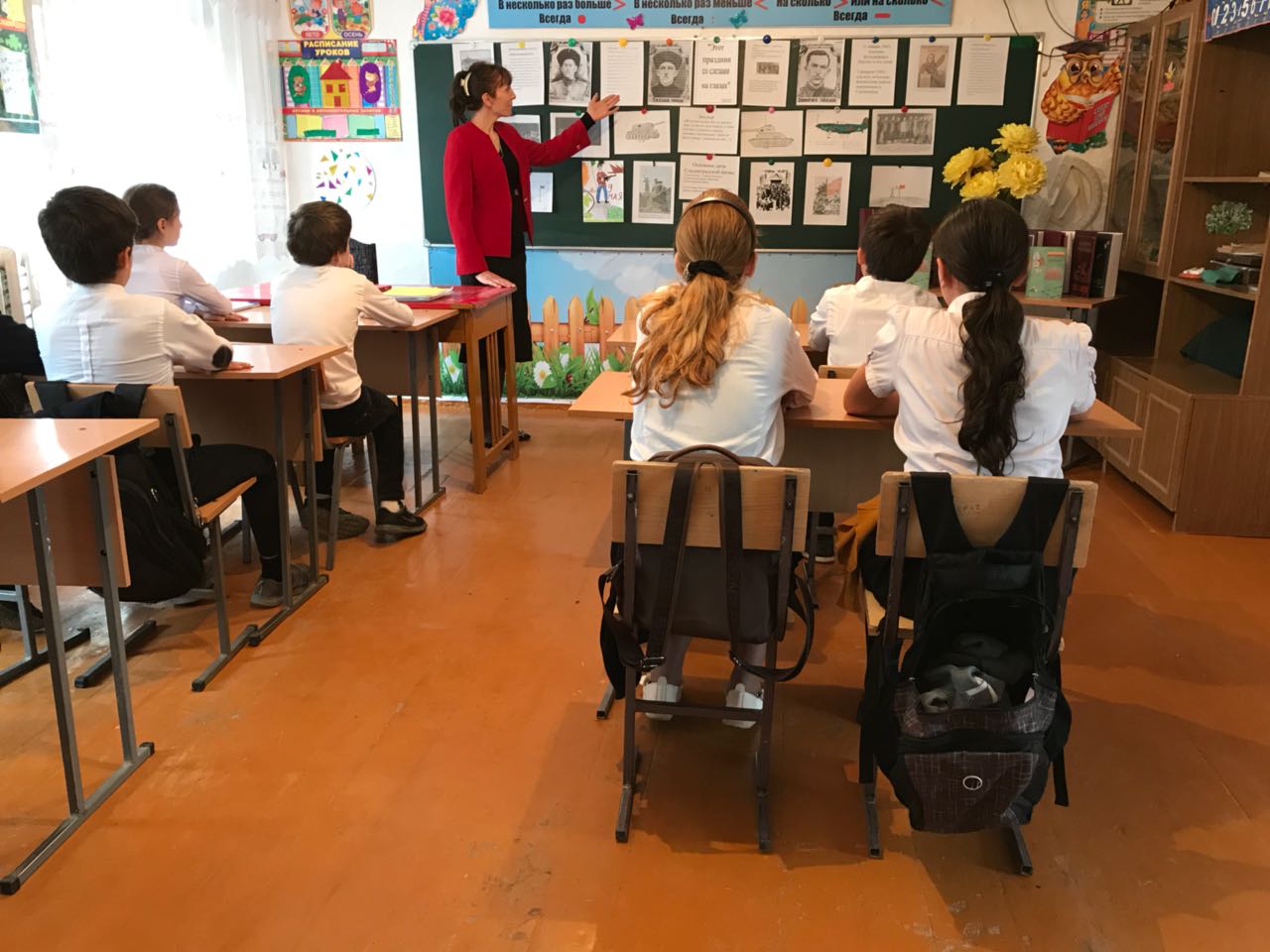 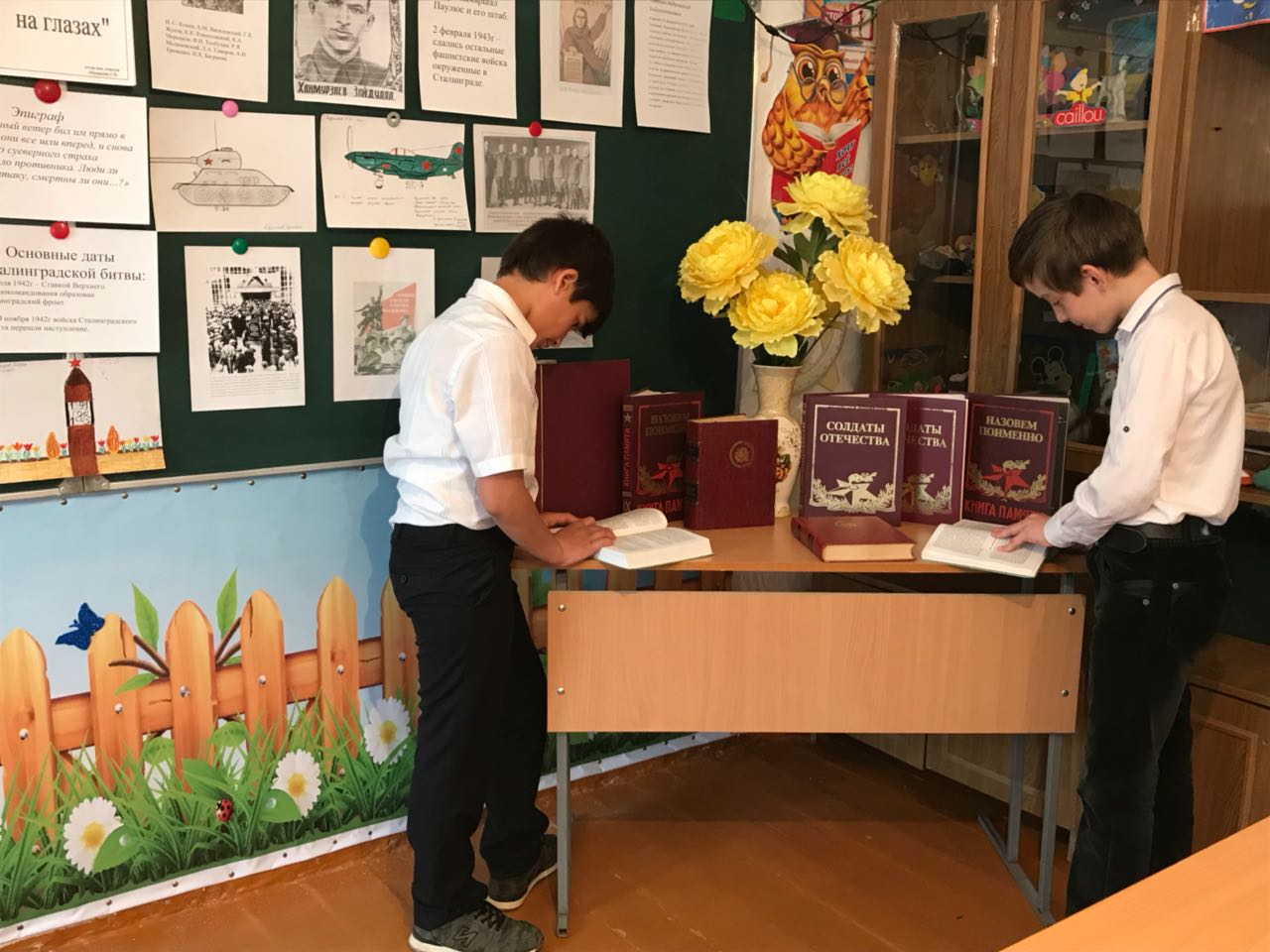 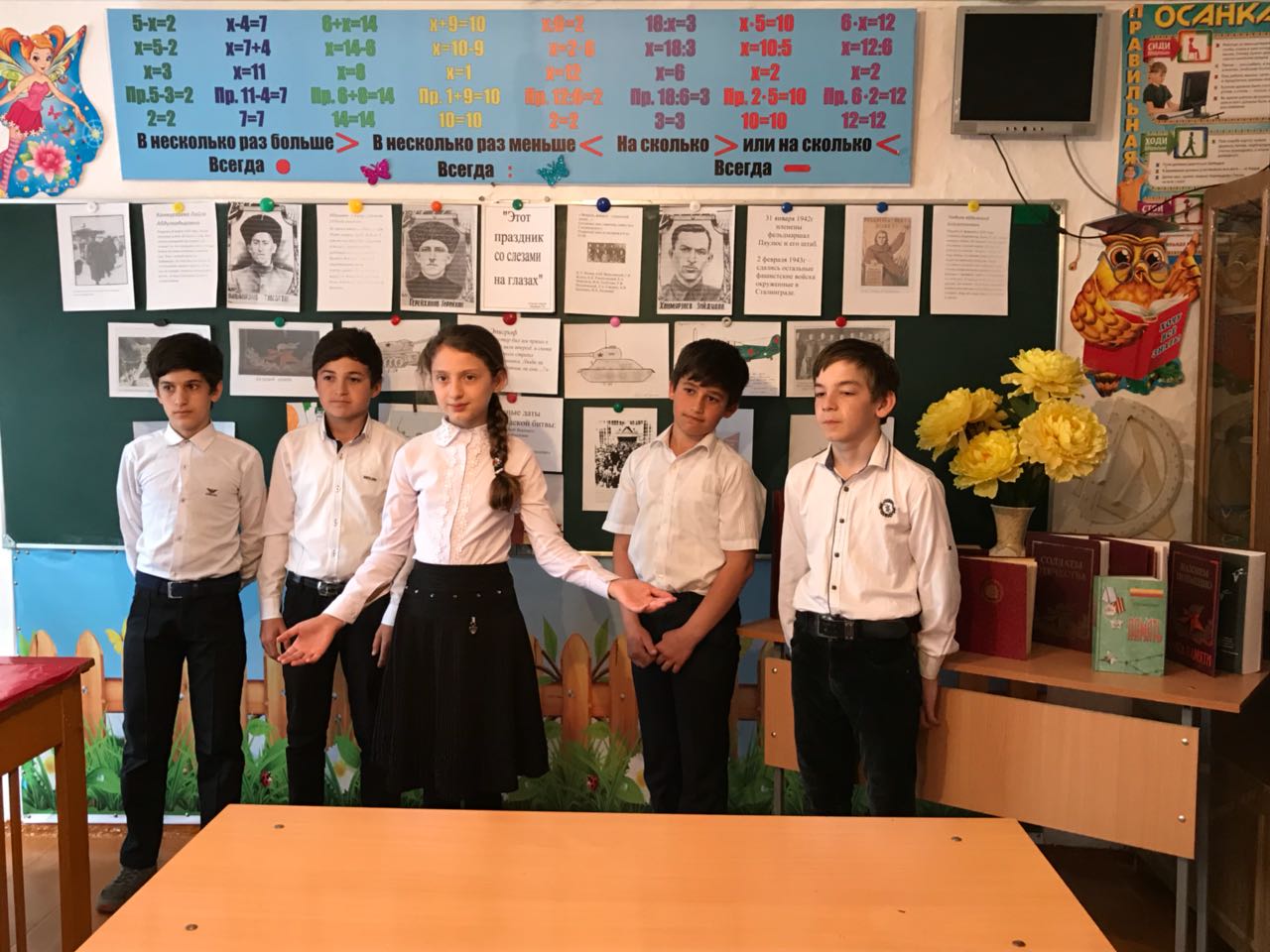 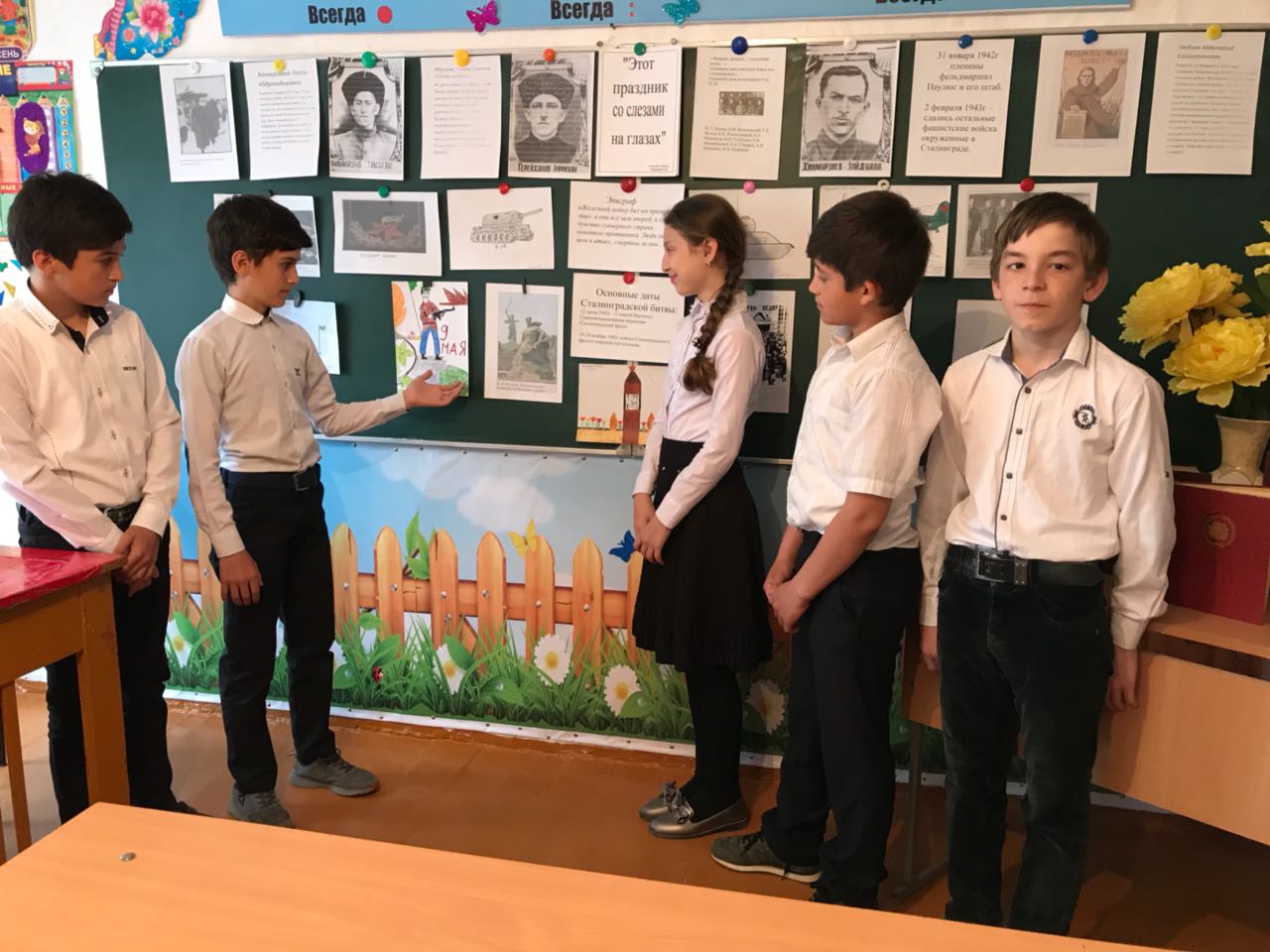 